Зарегистрировано в юридическом управлении аппарата губернатора и правительства ЕАО 20 марта 2024 г. N 18ДЕПАРТАМЕНТ ВЕТЕРИНАРИИ ПРИ ПРАВИТЕЛЬСТВЕЕВРЕЙСКОЙ АВТОНОМНОЙ ОБЛАСТИПРИКАЗот 20 марта 2024 г. N 13ОБ ОБЩЕСТВЕННОМ СОВЕТЕ ПРИ ДЕПАРТАМЕНТЕ ВЕТЕРИНАРИИПРИ ПРАВИТЕЛЬСТВЕ ЕВРЕЙСКОЙ АВТОНОМНОЙ ОБЛАСТИВ целях реализации статьи 13 Федерального закона от 21.07.2014 N 212-ФЗ "Об основах общественного контроля в Российской Федерации", закона Еврейской автономной области от 25.11.2015 N 822-ОЗ "Об отдельных вопросах организации и осуществления общественного контроля в Еврейской автономной области"ПРИКАЗЫВАЮ:1. Создать Общественный совет при департаменте ветеринарии при правительстве Еврейской автономной области.2. Утвердить прилагаемые:- Положение об Общественном совете при департаменте ветеринарии при правительстве Еврейской автономной области;- Состав Общественного совета при департаменте ветеринарии при правительстве Еврейской автономной области.3. Признать утратившими силу следующие приказы управления ветеринарии при правительстве Еврейской автономной области:- от 20.03.2019 N 19 "Об Общественном совете при управлении ветеринарии при правительстве Еврейской автономной области" (зарегистрировано в юридическом управлении аппарата губернатора и правительства Еврейской автономной области 20.03.2019 N 33);- от 20.01.2020 N 94 "О внесении изменений в Положение об Общественном совете при управлении ветеринарии при правительстве Еврейской автономной области, утвержденное приказом управления ветеринарии при правительстве Еврейской автономной области от 20.03.2019 N 19" (зарегистрировано в юридическом управлении аппарата губернатора и правительства Еврейской автономной области 21.01.2020 N 9).4. Настоящий приказ вступает в силу после дня его официального опубликования.Начальник департаментаГ.М.ДЗЮБАУТВЕРЖДЕНОприказом департаментаветеринарии при правительствеЕврейской автономной областиот 20.03.2024 N 13ПОЛОЖЕНИЕОБ ОБЩЕСТВЕННОМ СОВЕТЕ ПРИ ДЕПАРТАМЕНТЕ ВЕТЕРИНАРИИПРИ ПРАВИТЕЛЬСТВЕ ЕВРЕЙСКОЙ АВТОНОМНОЙ ОБЛАСТИ1. Общие положения1.1. Настоящее Положение об Общественном совете при департаменте ветеринарии при правительстве Еврейской автономной области (далее - Общественный совет) определяет компетенцию, порядок формирования и деятельности Общественного совета.1.2. Общественный совет является постоянно действующим совещательным и консультативным органом, образуемым для обеспечения взаимодействия департамента ветеринарии при правительстве Еврейской автономной области (далее - департамент) с институтами гражданского общества и гражданами с целью выявления, обсуждения и анализа актуальных проблем по реализации государственной политики в сферах, относящихся к компетенции департамента, при осуществлении департаментом полномочий в области ветеринарии, общественной экспертизы проектов нормативных правовых актов департамента, учета общественного мнения и поддержки общественных инициатив, а также подготовки предложений по совершенствованию деятельности департамента при осуществлении контрольно-надзорной деятельности.1.3. Общественный совет в своей деятельности руководствуется Конституцией Российской Федерации, федеральными конституционными законами, федеральными законами, указами и распоряжениями Президента Российской Федерации, постановлениями и распоряжениями Правительства Российской Федерации, законами Еврейской автономной области, постановлениями и распоряжениями правительства Еврейской автономной области, иными нормативными актами, настоящим Положением.1.4. Общественный совет формируется на основе добровольного участия в его деятельности граждан, представителей заинтересованных общественных объединений и иных некоммерческих организаций, не зависимых от органов исполнительной власти, формируемых правительством Еврейской автономной области.1.5. Решения Общественного совета носят рекомендательный характер.1.6. Организационно-техническое обеспечение деятельности Общественного совета осуществляет департамент.2. Задачи, функции, полномочия Общественного совета2.1. Основными задачами Общественного совета являются:- обеспечение взаимодействия департамента с гражданами и общественными организациями в целях повышения эффективности деятельности департамента при реализации государственной политики в сфере ветеринарии;- совершенствование законодательства в сфере ветеринарии;- повышение уровня доверия граждан к деятельности органов контроля и надзора;- обеспечение прозрачности и открытости деятельности органов контроля и надзора;- формирование в обществе нетерпимости к коррупционному поведению;- рассмотрение иных вопросов, предусмотренных законодательством Российской Федерации и иными нормативными правовыми актами.2.2. Основными функциями Общественного совета являются:- осуществление общественного контроля в соответствии с Федеральным законом от 21.07.2014 N 212-ФЗ "Об основах общественного контроля в Российской Федерации", законом Еврейской автономной области от 25.11.2015 N 822-ОЗ "Об отдельных вопросах организации и осуществления общественного контроля в Еврейской автономной области", иными нормативными правовыми актами области;- рассмотрение и обсуждение проектов законов и иных нормативных правовых актов Российской Федерации и Еврейской автономной области, а также общественных инициатив по вопросам, отнесенным к реализации полномочий департамента;- подготовка предложений по совершенствованию действующего законодательства по контролю и надзору в сфере ветеринарии;- сбор и анализ информации о проблемах реализации полномочий по контролю и надзору в сфере ветеринарии, а также подготовка предложений по их решению;- проведение независимой оценки гласности и прозрачности осуществления деятельности департамента;- изучение, обобщение и распространение передового опыта в деятельности контроля и надзора в сфере ветеринарии.2.3. Общественный совет вправе:- приглашать на свои заседания представителей органов государственной власти Еврейской автономной области, органов местного самоуправления муниципальных образований Еврейской автономной области, граждан;- вносить предложения по совершенствованию деятельности департамента;- создавать из числа членов Общественного совета комиссии и рабочие группы для решения вопросов, связанных с деятельностью Общественного совета;- осуществлять иные полномочия, необходимые для осуществления деятельности Общественного совета.3. Порядок формирования Общественного совета3.1. В Состав Общественного совета входят председатель Общественного совета, заместитель председателя Общественного совета, секретарь и члены Общественного совета, которые принимают участие в его работе на общественных началах.Председатель, заместитель председателя и секретарь Общественного совета избираются членами Общественного совета из своего состава на первом заседании открытым голосованием.3.2. Общественный совет формируется в количестве 7 человек.3.3. Состав Общественного совета формируется департаментом совместно с Общественной палатой области. В Состав Общественного совета включаются члены Общественной палаты Еврейской автономной области, не зависимые от органов государственной власти Еврейской автономной области эксперты, представители заинтересованных общественных организаций и иные лица.3.4. Членами Общественного совета не могут быть:- лица, не являющиеся гражданами Российской Федерации либо имеющие гражданство (подданство) иностранного государства;- лица, не достигшие возраста 18 лет;- лица, признанные недееспособными на основании решения суда;- лица, имеющие непогашенную или неснятую судимость;- лица, замещающие государственные должности и должности государственной гражданской службы Еврейской автономной области;- лица, замещающие муниципальные должности и должности муниципальной службы Еврейской автономной области;- другие лица, которые в соответствии с Федеральным законом от 04.04.2005 N 32-ФЗ "Об Общественной палате Российской Федерации" и законом Еврейской автономной области от 25.04.2018 N 253-ОЗ "Об Общественной палате Еврейской автономной области" не могут быть членами Общественной палаты Российской Федерации и Общественной палаты Еврейской автономной области.3.5. Полномочия члена Общественного совета прекращаются в случае:1) истечения срока его полномочий;2) подачи им заявления о выходе из состава Общественного совета;3) вступления в законную силу вынесенного в отношении него обвинительного приговора суда;4) признания его недееспособным, безвестно отсутствующим или умершим на основании решения суда, вступившего в законную силу.4. Порядок деятельности Общественного совета4.1. Первое заседание Общественного совета проводится не позднее трех месяцев после утверждения Состава Общественного совета.4.2. Общественный совет осуществляет свою деятельность в соответствии с планом работы на год, утвержденным председателем Общественного совета, определяющим перечень вопросов, рассмотрение которых на заседаниях Общественного совета является обязательным.4.3. Основной формой деятельности Общественного совета являются заседания, которые проводятся по мере необходимости, но не реже одного раза в год, и считаются правомочными при присутствии на них не менее половины членов Общественного совета.По решению Общественного совета может быть проведено внеочередное заседание.4.4. Решения Общественного совета по рассмотренным вопросам принимаются открытым голосованием простым большинством голосов членов Общественного совета, присутствующих на заседании.4.5. При равенстве голосов решающим является голос председательствующего на заседании Общественного совета.4.6. Решения Общественного совета отражаются в протоколах его заседаний, копии которых направляются секретарем Общественного совета начальнику департамента и членам Общественного совета. Информация о решениях Общественного совета, заключения и результаты экспертиз по рассмотренным проектам нормативных правовых актов и иным документам, а также ежегодный отчет об итогах деятельности Общественного совета подлежат размещению на официальном интернет-портале органов государственной власти Еврейской автономной области.4.7. Члены Общественного совета, не согласные с решением Общественного совета, вправе изложить свое особое мнение, которое в обязательном порядке вносится в протокол заседания Общественного совета.4.8. За 10 дней до начала заседания Общественного совета члены Общественного совета, ответственные за рассмотрение вопросов, включенных в повестку дня заседания Общественного совета, представляют секретарю Общественного совета информационные и иные материалы. Секретарь Общественного совета за 3 дня до даты заседания Общественного совета представляет указанные материалы членам Общественного совета.4.9. Председатель Общественного совета:а) организует работу Общественного совета и председательствует на его заседаниях;б) подписывает протоколы заседаний и другие документы Общественного совета;в) формирует при участии членов Общественного совета и утверждает план работы Общественного совета, повестку дня заседания Общественного совета и состав экспертов и иных лиц, приглашаемых на заседание Общественного совета;г) принимает решение в случае необходимости о проведении внеочередного заседания Общественного совета или заочного заседания Общественного совета путем опроса его членов;д) взаимодействует с начальником департамента по вопросам реализации решений Общественного совета.4.10. Заместитель председателя Общественного совета:а) по поручению председателя Общественного совета председательствует на заседаниях в его отсутствие (отпуск, болезнь и т.п.);б) участвует в подготовке планов работы Общественного совета, формировании состава экспертов и иных лиц, приглашаемых на заседание Общественного совета;в) обеспечивает коллективное обсуждение вопросов, внесенных на рассмотрение Общественного совета.4.11. Секретарь Общественного совета:а) уведомляет членов Общественного совета о дате, времени и месте предстоящего заседания Общественного совета, повестке дня, а также об утвержденном плане работы Общественного совета;б) формирует и согласовывает с председателем Общественного совета повестку дня заседания Общественного совета, материалы для обсуждения на заседаниях Общественного совета и направляет их в сроки, установленные пунктом 4.8 настоящего Положения, членам Общественного совета;в) оформляет и рассылает членам Общественного совета протоколы заседаний Общественного совета, планы работы Общественного совета, иные документы и материалы Общественного совета;г) хранит документацию Общественного совета и готовит в установленном порядке документы для архивного хранения и уничтожения;д) готовит и согласовывает с председателем Общественного совета состав информации о деятельности Общественного совета, обязательной для размещения на официальном интернет-портале органов государственной власти Еврейской автономной области;е) в случае проведения заочного заседания Общественного совета путем опроса его членов обеспечивает направление всем членам Общественного совета необходимых материалов и сбор их мнений по результатам рассмотрения материалов.4.12. Члены Общественного совета:а) вносят предложения по формированию повестки дня заседаний Общественного совета;б) возглавляют комиссии и рабочие группы, формируемые Общественным советом;в) предлагают кандидатуры экспертов для участия в заседаниях Общественного совета;г) участвуют в подготовке материалов по вопросам, рассматриваемым на заседаниях Общественного совета;д) представляют свою позицию по материалам, представленным на рассмотрение Общественного совета, при проведении заседания Общественного совета путем опроса в срок не позднее 10 дней с даты направления материалов;е) в установленном порядке знакомятся с обращениями граждан, в том числе направленными с использованием информационно-телекоммуникационной сети Интернет, о нарушении их прав, свобод и законных интересов в сфере компетенции департамента, а также с результатами рассмотрения таких обращений;ж) запрашивают сведения о реализации рекомендаций Общественного совета, направленных в департамент, а также документы, касающиеся организационно-хозяйственной деятельности департамента;з) оказывают департаменту содействие в разработке проектов нормативных правовых актов и иных юридически значимых документов;и) имеют право выйти из состава Общественного совета по собственному желанию;к) обладают равными правами при обсуждении вопросов и голосовании;л) обязаны лично участвовать в заседаниях Общественного совета и не вправе делегировать свои полномочия другим лицам.4.13. В случае досрочного прекращения полномочий члена Общественного совета председатель Общественного совета направляет начальнику департамента ходатайство об изменении Состава Общественного совета.4.14. Все решения и иная информация о деятельности Общественного совета, а также о проводимых мероприятиях подлежат опубликованию на официальном интернет-портале органов государственной власти Еврейской автономной области на странице департамента в разделе "Общественный совет".УТВЕРЖДЕНприказом департаментаветеринарии приправительстве Еврейскойавтономной областиот 20.03.2024 N 13СОСТАВОБЩЕСТВЕННОГО СОВЕТА ПРИ ДЕПАРТАМЕНТЕ ВЕТЕРИНАРИИПРИ ПРАВИТЕЛЬСТВЕ ЕВРЕЙСКОЙ АВТОНОМНОЙ ОБЛАСТИ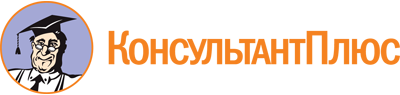 Приказ департамента ветеринарии при правительстве ЕАО от 20.03.2024 N 13
"Об Общественном совете при департаменте ветеринарии при правительстве Еврейской автономной области"
(Зарегистрировано в юридическом управлении аппарата губернатора и правительства ЕАО 20.03.2024 N 18)Документ предоставлен КонсультантПлюс

www.consultant.ru

Дата сохранения: 02.06.2024
 БрильковВячеслав Витальевич- технолог, индивидуальный предприниматель "Мамедов" (по согласованию);ДрагуноваЛариса Ильинична- пенсионер, ветеран труда (по согласованию);ИвакинАльберт Михайлович- индивидуальный предприниматель "Ивакин" (по согласованию);КовалеваАнтонина Климовна- независимый эксперт, пенсионер (по согласованию);СоловченковСергей Александрович- независимый эксперт - ученый секретарь Института комплексного анализа региональных проблем дальневосточного отделения Российской академии наук, кандидат социологических наук (по согласованию);ТяпкинАлександр Валентинович- казачий атаман хутора Птичник (по согласованию);ХапальЕлена Михайловна- глава крестьянского-фермерского хозяйства "Хапаль" (по согласованию).